Инструкция кассира Касби 02К.Как сделать утренний X отчет?нажать 5 раз клавишу МН.нажимать клавишу "+" пока на индикаторе не загорится 2. АДМИНИСТРАТОР.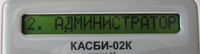 нажать "ВВ", "0", "0", "ВВ"нажимать клавишу "+" пока на индикаторе не загорится 2.1 X - ОТЧЕТ.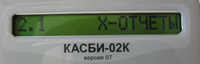 нажать клавишу "ВВ", "ВВ".Как войти в рабочий режим для пробития чеков?нажать 5 раз клавишу МН.нажимать клавишу "+" пока на индикаторе не загорится 1. КАССИР.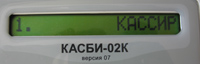 нажать "ВВ", "0", "1", "ВВ", "ВВ".Как пробить чек?Пробитие чеков происходит в кассовом режиме (как войти в рабочий режим см. выше)1. набрать на клавиатуре сумму (если нужны копейки набирать через "точку")2. нажать номер отдела (верхний ряд цифр от 1 до 6)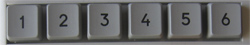 3. нажать "ИТОГ", "ВВ". Как сделать вечерний Z отчет?нажать 5 раз клавишу МН.нажимать клавишу "+" пока на индикаторе не загорится 2. АДМИНИСТРАТОР.нажать последовательно "ВВ", "0", "0", "ВВ"нажимать клавишу "+" пока на индикаторе не загорится 2.2 Z - ОТЧЕТ.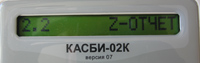 нажать клавишу "ВВ".